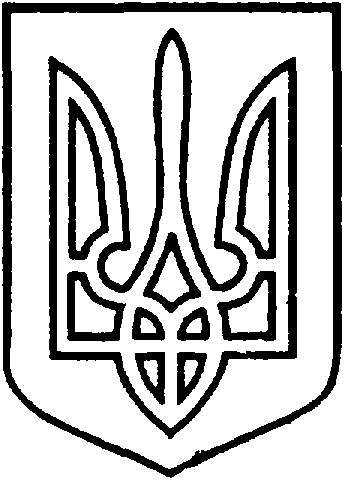 УКРАЇНАВІЙСЬКОВО-ЦИВІЛЬНААДМІНІСТРАЦІЯМІСТАСЄВЄРОДОНЕЦЬКЛУГАНСЬКОЇОБЛАСТІРОЗПОРЯДЖЕННЯКЕРІВНИКА ВІЙСЬКОВО-ЦИВІЛЬНОЇ  АДМІНІСТРАЦІЇЛуганська обл., м. Сєвєродонецьк,бульвар Дружби Народів, 3207 жовтня2020  року                                                        №599Про встановлення надбавки за високідосягнення у праці  директору  комунальногопідприємства «Сєвєродонецькводоканал»ВЕРНЕРУ Андрію  ІгоровичуКеруючись Законом України «Про військово-цивільні адміністрації», Законом України «Про місцеве самоврядування в Україні», на підставі                абзацу 4 пункту 3.1 розділу 3 «Умови матеріального забезпечення керівника» Контракту про призначення директора комунального підприємства «Сєвєродонецькводоканал» від 10вересня2020 року, враховуючи службову записку заступника керівника Військово-цивільної адміністрації м. Сєвєродонецьк Луганської області Олега КУЗЬМІНОВА від 30 вересня 2020 року № 67, ВСТАНОВИТИ директору комунального підприємства «Сєвєродонецькводоканал» ВЕРНЕРУ Андрію Ігоровичу за рахунок коштів підприємства надбавку за високі досягнення у праці в розмірі 20 відсотків від посадового окладу на період дії контракту з 10.09.2020 року по 10.09.2021 року.Дане розпорядження підлягає оприлюдненню.Контроль за виконанням цього розпорядження покладаю на заступника керівника військово-цивільної адміністрації Олега КУЗЬМІНОВА.Керівниквійськово-цивільної адміністрації                              Олександр СТРЮК